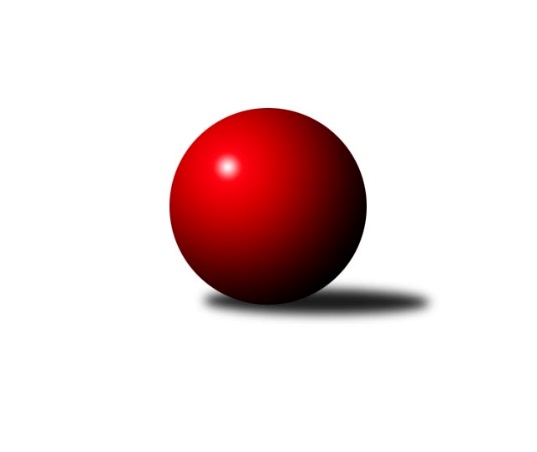 Č.17Ročník 2021/2022	6.2.2022Nejlepšího výkonu v tomto kole: 2641 dosáhlo družstvo: KK Orel TelniceJihomoravský KP1 sever 2021/2022Výsledky 17. kolaSouhrnný přehled výsledků:SKK Veverky Brno	- SK Brno Žabovřesky 	7:1	2561:2482	9.0:3.0	2.2.KK Mor.Slávia Brno C	- TJ Sokol Brno IV	5:3	2635:2584	6.0:6.0	2.2.KK Orel Telnice	- KK Slovan Rosice C	6:2	2641:2501	7.0:5.0	4.2.KK Mor.Slávia Brno D	- SOS Židenice	7:1	2607:2480	9.5:2.5	4.2.TJ Sokol Husovice D	- KK Velen Boskovice 	6:2	2573:2448	8.0:4.0	4.2.KK Orel Ivančice	- KK Mor.Slávia Brno B		dohrávka		28.2.KS Devítka Brno	- SK Brno Žabovřesky 	3:5	2533:2628	5.0:7.0	26.1.Tabulka družstev:	1.	KK Orel Telnice	16	13	0	3	92.5 : 35.5 	124.5 : 67.5 	 2582	26	2.	TJ Sokol Brno IV	16	13	0	3	87.0 : 41.0 	118.5 : 73.5 	 2516	26	3.	SK Brno Žabovřesky	16	10	1	5	75.5 : 52.5 	108.5 : 83.5 	 2524	21*	4.	KK Mor.Slávia Brno D	15	9	0	6	62.0 : 58.0 	88.0 : 92.0 	 2478	18	5.	TJ Sokol Husovice D	16	9	0	7	69.5 : 58.5 	96.5 : 95.5 	 2479	18	6.	SOS Židenice	16	8	1	7	62.5 : 65.5 	95.5 : 96.5 	 2493	17	7.	KK Mor.Slávia Brno B	15	7	2	6	65.5 : 54.5 	95.5 : 84.5 	 2551	16	8.	KK Velen Boskovice	16	6	2	8	64.5 : 63.5 	103.5 : 88.5 	 2438	14	9.	KK Orel Ivančice	15	6	1	8	54.0 : 66.0 	83.0 : 97.0 	 2419	13	10.	SKK Veverky Brno	15	6	0	9	53.5 : 66.5 	81.0 : 99.0 	 2392	12	11.	KK Mor.Slávia Brno C	16	5	0	11	40.0 : 88.0 	72.5 : 119.5 	 2393	10	12.	KS Devítka Brno	16	3	1	12	45.0 : 83.0 	78.5 : 113.5 	 2326	7	13.	KK Slovan Rosice C	14	2	0	12	36.5 : 75.5 	66.5 : 101.5 	 2464	4  * Družstvu SK Brno Žabovřesky budou v konečné tabulce odečteny 2 body
Podrobné výsledky kola:	 SKK Veverky Brno	2561	7:1	2482	SK Brno Žabovřesky 	Jana Pavlů	 	 208 	 204 		412 	 2:0 	 391 	 	204 	 187		Eduard Ostřížek	Vladimír Veselý	 	 205 	 234 		439 	 1:1 	 416 	 	209 	 207		Vladimír Vondráček	Tomáš Rak	 	 217 	 204 		421 	 2:0 	 419 	 	216 	 203		Oldřich Šikula	Martin Zubatý	 	 212 	 247 		459 	 1:1 	 410 	 	221 	 189		Richard Coufal	Miroslav Plachý	 	 208 	 199 		407 	 1:1 	 432 	 	239 	 193		Milan Hepnárek	Petr Večeřa	 	 201 	 222 		423 	 2:0 	 414 	 	195 	 219		Petr Kouřilrozhodčí:  Vedoucí družstevNejlepší výkon utkání: 459 - Martin Zubatý	 KK Mor.Slávia Brno C	2635	5:3	2584	TJ Sokol Brno IV	Zdeněk Žižlavský	 	 219 	 203 		422 	 0:2 	 447 	 	235 	 212		Lukáš Chadim	Petr Žažo	 	 217 	 226 		443 	 2:0 	 425 	 	207 	 218		Petr Berka	Zdeněk Ondráček	 	 207 	 203 		410 	 1:1 	 412 	 	191 	 221		Zdeněk Holoubek	Filip Žažo	 	 219 	 219 		438 	 0:2 	 448 	 	222 	 226		Miroslav Vítek	Jiří Hanuš	 	 220 	 250 		470 	 2:0 	 426 	 	210 	 216		Radoslav Rozsíval	Miroslav Oujezdský	 	 233 	 219 		452 	 1:1 	 426 	 	200 	 226		Marek Rozsívalrozhodčí: vedoucí družstevNejlepší výkon utkání: 470 - Jiří Hanuš	 KK Orel Telnice	2641	6:2	2501	KK Slovan Rosice C	Josef Král	 	 216 	 222 		438 	 1:1 	 433 	 	204 	 229		Kamil Ondroušek	Jiří Dvořák	 	 223 	 217 		440 	 2:0 	 374 	 	177 	 197		Jan Tichák	Jiří Šimeček	 	 192 	 206 		398 	 0:2 	 420 	 	207 	 213		Milan Čech	Mirek Mikáč	 	 215 	 210 		425 	 1:1 	 420 	 	205 	 215		Alfréd Peřina	Milan Mikáč	 	 239 	 223 		462 	 1:1 	 465 	 	237 	 228		Magda Winterová	František Hrazdíra	 	 244 	 234 		478 	 2:0 	 389 	 	195 	 194		Petr Vaňurarozhodčí: Pavel DvořákNejlepší výkon utkání: 478 - František Hrazdíra	 KK Mor.Slávia Brno D	2607	7:1	2480	SOS Židenice	František Kellner	 	 211 	 230 		441 	 2:0 	 358 	 	184 	 174		Ivana Majerová	Michaela Šimková	 	 208 	 213 		421 	 1.5:0.5 	 417 	 	204 	 213		Soňa Lahodová	Radka Šindelářová	 	 215 	 224 		439 	 2:0 	 425 	 	205 	 220		Věra Matevová	Jiří Kisling	 	 202 	 198 		400 	 0:2 	 452 	 	221 	 231		Jiří Krev	František Kramář	 	 224 	 227 		451 	 2:0 	 416 	 	198 	 218		Petr Woller	Roman Janderka	 	 217 	 238 		455 	 2:0 	 412 	 	195 	 217		Ladislav Majerrozhodčí:  Vedoucí družstevNejlepší výkon utkání: 455 - Roman Janderka	 TJ Sokol Husovice D	2573	6:2	2448	KK Velen Boskovice 	Jiří Rauschgold	 	 233 	 223 		456 	 2:0 	 416 	 	214 	 202		Antonín Pitner	Petr Chovanec	 	 224 	 208 		432 	 1:1 	 415 	 	198 	 217		Petr Papoušek	Jan Veselovský	 	 174 	 189 		363 	 1:1 	 386 	 	203 	 183		Ivo Mareček	Robert Pacal	 	 192 	 190 		382 	 1:1 	 405 	 	188 	 217		Jaromír Zukal	Marek Škrabal	 	 218 	 275 		493 	 2:0 	 390 	 	205 	 185		Alois Látal	Lukáš Lehocký	 	 243 	 204 		447 	 1:1 	 436 	 	215 	 221		Petr Ševčíkrozhodčí:  Vedoucí družstevNejlepší výkon utkání: 493 - Marek Škrabal	 KS Devítka Brno	2533	3:5	2628	SK Brno Žabovřesky 	Jiří Černohlávek	 	 212 	 211 		423 	 1:1 	 410 	 	177 	 233		Eduard Ostřížek	Cyril Vaško	 	 224 	 218 		442 	 1:1 	 434 	 	234 	 200		Vladimír Vondráček	Oldřich Kopal	 	 243 	 255 		498 	 2:0 	 475 	 	241 	 234		Oldřich Šikula	Lucie Kulendíková	 	 188 	 168 		356 	 0:2 	 439 	 	233 	 206		Milan Hepnárek	Stanislav Barva	 	 188 	 201 		389 	 0:2 	 427 	 	218 	 209		Petr Kouřil	Jaroslav Sedlář	 	 220 	 205 		425 	 1:1 	 443 	 	207 	 236		Richard Coufalrozhodčí:  Vedoucí družstevNejlepší výkon utkání: 498 - Oldřich KopalPořadí jednotlivců:	jméno hráče	družstvo	celkem	plné	dorážka	chyby	poměr kuž.	Maximum	1.	Ondřej Němec 	KK Mor.Slávia Brno B	462.41	310.7	151.7	3.4	4/5	(500)	2.	Marek Rozsíval 	TJ Sokol Brno IV	453.96	305.0	149.0	2.6	7/7	(485)	3.	Martin Maša 	KK Orel Ivančice	446.17	300.8	145.3	4.7	4/6	(501)	4.	Oldřich Kopal 	KS Devítka Brno	442.43	302.6	139.9	5.0	6/6	(498)	5.	Magda Winterová 	KK Slovan Rosice C	440.79	300.3	140.5	5.7	7/8	(478)	6.	Jiří Krev 	SOS Židenice	440.16	306.4	133.8	5.3	5/6	(466)	7.	Roman Janderka 	KK Mor.Slávia Brno D	439.40	300.5	138.9	4.9	5/7	(484)	8.	Petr Večeřa 	SKK Veverky Brno	439.15	286.8	152.3	2.8	6/6	(472)	9.	Pavel Dvořák 	KK Orel Telnice	437.36	295.4	142.0	4.6	7/8	(475)	10.	Soňa Lahodová 	SOS Židenice	434.88	293.2	141.6	4.8	6/6	(461)	11.	Miroslav Vítek 	TJ Sokol Brno IV	434.85	294.3	140.5	5.6	7/7	(481)	12.	Oldřich Šikula 	SK Brno Žabovřesky 	434.42	300.1	134.3	6.1	8/8	(481)	13.	Jiří Dvořák 	KK Orel Telnice	433.26	294.8	138.5	3.1	7/8	(480)	14.	Richard Coufal 	SK Brno Žabovřesky 	433.23	299.2	134.0	4.8	8/8	(477)	15.	Tomáš Rak 	SKK Veverky Brno	432.44	296.2	136.3	4.6	4/6	(447)	16.	Josef Král 	KK Orel Telnice	430.18	297.9	132.3	3.7	7/8	(455)	17.	Jiří Šimeček 	KK Orel Telnice	430.00	292.8	137.2	4.1	8/8	(460)	18.	Martin Zubatý 	SKK Veverky Brno	429.75	302.7	127.0	6.1	5/6	(459)	19.	Milan Mikáč 	KK Orel Telnice	429.13	289.5	139.6	5.5	8/8	(482)	20.	Jan Svoboda 	KK Orel Ivančice	428.13	295.9	132.2	4.2	5/6	(485)	21.	František Kramář 	KK Mor.Slávia Brno D	427.85	290.9	137.0	5.2	6/7	(473)	22.	Ivo Hostinský 	KK Mor.Slávia Brno B	427.60	295.3	132.3	5.2	5/5	(473)	23.	Dalibor Lang 	KK Mor.Slávia Brno B	426.90	292.4	134.5	7.1	5/5	(473)	24.	Lukáš Chadim 	TJ Sokol Brno IV	426.24	295.7	130.6	6.2	7/7	(454)	25.	František Ševčík 	KK Velen Boskovice 	426.23	295.5	130.8	7.1	8/8	(471)	26.	Radim Kozumplík 	TJ Sokol Husovice D	425.46	287.7	137.7	6.1	5/6	(481)	27.	Ladislav Majer 	SOS Židenice	424.68	286.0	138.7	4.7	5/6	(477)	28.	Veronika Semmler 	KK Mor.Slávia Brno B	423.56	291.6	131.9	6.0	5/5	(479)	29.	Igor Sedlák 	TJ Sokol Husovice D	423.49	297.0	126.5	5.9	6/6	(462)	30.	Kamil Ondroušek 	KK Slovan Rosice C	422.71	288.0	134.8	6.7	8/8	(454)	31.	Antonín Pitner 	KK Velen Boskovice 	421.43	289.6	131.8	6.2	7/8	(467)	32.	Petr Papoušek 	KK Velen Boskovice 	420.79	286.3	134.5	7.1	7/8	(463)	33.	Jan Veselovský 	TJ Sokol Husovice D	420.67	296.6	124.1	8.5	4/6	(465)	34.	Milan Hepnárek 	SK Brno Žabovřesky 	419.14	286.8	132.4	6.6	8/8	(464)	35.	Jiří Rauschgold 	TJ Sokol Husovice D	419.10	298.4	120.7	7.2	5/6	(501)	36.	Alfréd Peřina 	KK Slovan Rosice C	418.40	284.9	133.5	5.8	7/8	(451)	37.	Jiří Černohlávek 	KS Devítka Brno	418.39	285.8	132.6	5.2	4/6	(470)	38.	Vladimír Vondráček 	SK Brno Žabovřesky 	417.33	288.4	129.0	6.3	8/8	(437)	39.	Petr Žažo 	KK Mor.Slávia Brno C	416.91	292.8	124.2	6.5	7/7	(475)	40.	Petr Woller 	SOS Židenice	416.87	286.4	130.5	3.9	6/6	(448)	41.	Jana Fialová 	KK Velen Boskovice 	415.67	293.1	122.5	8.0	7/8	(436)	42.	Petr Lang 	KK Mor.Slávia Brno B	415.64	298.0	117.7	9.5	5/5	(467)	43.	Vladimír Veselý 	SKK Veverky Brno	415.06	294.4	120.7	7.1	4/6	(451)	44.	Petr Trusina 	TJ Sokol Husovice D	413.29	294.6	118.7	6.5	6/6	(482)	45.	Petr Kouřil 	SK Brno Žabovřesky 	412.44	289.6	122.8	5.3	8/8	(449)	46.	Jan Bernatík 	KK Mor.Slávia Brno B	412.42	292.9	119.6	8.9	5/5	(454)	47.	Štěpán Maša 	KK Orel Ivančice	412.00	284.3	127.8	9.5	4/6	(459)	48.	Radka Šindelářová 	KK Mor.Slávia Brno D	410.89	282.7	128.2	7.2	7/7	(461)	49.	Pavel Suchan 	SOS Židenice	410.12	290.0	120.2	7.1	5/6	(459)	50.	Eduard Ostřížek 	SK Brno Žabovřesky 	408.69	280.9	127.8	7.4	8/8	(451)	51.	Radoslav Rozsíval 	TJ Sokol Brno IV	408.20	291.7	116.5	7.0	7/7	(443)	52.	Tereza Nová 	KK Mor.Slávia Brno D	408.07	291.9	116.1	7.8	7/7	(473)	53.	Jaroslav Sláma 	KS Devítka Brno	407.92	288.8	119.1	10.3	4/6	(443)	54.	Petr Vaňura 	KK Slovan Rosice C	406.72	282.7	124.0	8.1	6/8	(439)	55.	Jaroslav Sedlář 	KS Devítka Brno	406.23	285.7	120.5	7.7	6/6	(467)	56.	Petr Juránek 	KS Devítka Brno	405.75	284.8	120.9	7.9	4/6	(424)	57.	Miroslav Oujezdský 	KK Mor.Slávia Brno C	405.71	290.7	115.0	11.8	7/7	(463)	58.	Filip Žažo 	KK Mor.Slávia Brno C	405.66	284.3	121.4	7.4	7/7	(447)	59.	Petr Chovanec 	TJ Sokol Husovice D	404.56	284.2	120.4	7.5	5/6	(435)	60.	Vojtěch Šmarda 	KK Orel Ivančice	402.88	281.8	121.1	8.4	5/6	(448)	61.	Ivana Majerová 	SOS Židenice	401.21	289.4	111.8	11.4	4/6	(454)	62.	Petr Kremláček 	KK Orel Ivančice	397.73	280.1	117.7	9.1	5/6	(430)	63.	Adam Eliáš 	KK Orel Ivančice	396.20	280.4	115.8	8.6	5/6	(414)	64.	Věra Matevová 	SOS Židenice	394.62	281.1	113.5	10.6	6/6	(436)	65.	Zdeněk Žižlavský 	KK Mor.Slávia Brno C	394.61	275.4	119.2	9.4	7/7	(450)	66.	Alena Bružová 	KK Slovan Rosice C	392.71	281.8	110.9	10.6	7/8	(453)	67.	Jaromír Klika 	KK Orel Ivančice	392.00	280.0	112.0	10.8	6/6	(452)	68.	Ondřej Peterka 	KK Orel Ivančice	387.64	273.4	114.3	9.2	5/6	(424)	69.	Stanislav Barva 	KS Devítka Brno	383.78	270.1	113.7	8.8	5/6	(439)	70.	Jana Pavlů 	SKK Veverky Brno	383.39	280.8	102.6	12.3	4/6	(457)	71.	Zdeněk Ondráček 	KK Mor.Slávia Brno C	383.02	278.5	104.5	12.8	7/7	(438)	72.	Josef Polák 	KK Mor.Slávia Brno C	380.56	276.5	104.1	13.5	6/7	(422)	73.	Lubomír Böhm 	SKK Veverky Brno	379.50	271.4	108.1	9.8	4/6	(403)	74.	Radka Rosendorfová 	TJ Sokol Brno IV	376.58	263.6	113.0	10.3	6/7	(409)	75.	Martin Doležal 	SKK Veverky Brno	369.75	266.0	103.8	13.3	4/6	(402)	76.	Štěpán Kalas 	KK Mor.Slávia Brno D	369.60	265.2	104.4	14.6	5/7	(402)	77.	Lucie Kulendíková 	KS Devítka Brno	363.81	263.6	100.3	14.5	4/6	(409)	78.	Radek Hnilička 	SKK Veverky Brno	354.88	257.0	97.9	13.9	4/6	(419)		Marek Škrabal 	TJ Sokol Husovice D	465.25	314.5	150.8	5.8	2/6	(498)		Martin Bublák 	KK Orel Ivančice	461.50	305.5	156.0	1.0	2/6	(488)		Jiří Bělohlávek 	KK Mor.Slávia Brno D	455.00	308.5	146.5	4.5	1/7	(458)		František Kellner 	KK Mor.Slávia Brno D	454.50	307.0	147.5	2.5	2/7	(468)		Tomáš Peřina 	TJ Sokol Husovice D	453.00	306.7	146.3	3.5	3/6	(504)		Petr Vyhnalík 	KK Slovan Rosice C	442.00	292.0	150.0	7.0	2/8	(449)		Cyril Vaško 	KS Devítka Brno	441.88	289.3	152.6	7.4	2/6	(459)		František Hrazdíra 	KK Orel Telnice	439.90	296.5	143.4	2.8	5/8	(505)		Michaela Šimková 	KK Mor.Slávia Brno D	432.13	292.7	139.5	5.7	4/7	(466)		Jaromíra Čáslavská 	SKK Veverky Brno	427.40	298.4	129.0	5.4	1/6	(441)		Mirek Mikáč 	KK Orel Telnice	426.50	290.4	136.1	5.9	5/8	(482)		Jiří Hanuš 	KK Mor.Slávia Brno C	425.00	300.0	125.0	8.7	3/7	(470)		Pavel Mecerod 	KK Slovan Rosice C	424.95	301.4	123.6	6.5	5/8	(451)		Zdenek Pokorný 	KK Orel Telnice	422.42	287.9	134.5	4.7	4/8	(460)		Petr Michálek 	KK Velen Boskovice 	418.16	290.7	127.4	6.4	5/8	(446)		Marika Celbrová 	KK Mor.Slávia Brno C	418.00	289.5	128.5	6.8	2/7	(437)		Zdeněk Holoubek 	TJ Sokol Brno IV	417.88	288.1	129.8	9.3	4/7	(442)		Petra Rejchrtová 	KK Mor.Slávia Brno D	415.83	283.5	132.3	8.3	3/7	(439)		Karel Gabrhel 	TJ Sokol Husovice D	414.00	297.0	117.0	12.5	2/6	(452)		Markéta Hrdličková 	KK Slovan Rosice C	413.00	290.0	123.0	8.0	1/8	(413)		Lukáš Lehocký 	TJ Sokol Husovice D	412.89	284.7	128.2	7.8	3/6	(447)		Zdeněk Mrkvica 	KK Orel Ivančice	412.00	288.0	124.0	4.5	2/6	(413)		Zdeněk Kouřil 	SK Brno Žabovřesky 	411.00	289.0	122.0	10.5	2/8	(431)		Milan Čech 	KK Slovan Rosice C	410.50	287.0	123.6	6.4	5/8	(432)		Rudolf Zouhar 	TJ Sokol Brno IV	409.67	285.2	124.5	7.5	3/7	(442)		Jaroslav Komárek 	TJ Sokol Brno IV	408.00	275.5	132.5	5.5	1/7	(420)		Josef Tesař 	KK Slovan Rosice C	407.00	277.0	130.0	11.0	1/8	(407)		Robert Pacal 	TJ Sokol Husovice D	406.50	294.0	112.5	8.0	2/6	(422)		Miroslav Plachý 	SKK Veverky Brno	406.00	285.5	120.5	4.5	1/6	(407)		Martin Večerka 	KK Mor.Slávia Brno D	403.50	277.8	125.8	8.5	2/7	(418)		Petr Berka 	TJ Sokol Brno IV	402.07	285.1	117.0	9.9	3/7	(448)		Radim Švihálek 	KK Slovan Rosice C	402.00	280.0	122.0	10.0	1/8	(402)		Petr Ševčík 	KK Velen Boskovice 	401.00	283.1	117.9	7.4	5/8	(449)		Jiří Kisling 	KK Mor.Slávia Brno D	401.00	285.9	115.1	8.9	2/7	(445)		Adam Šoltés 	KK Slovan Rosice C	394.00	271.0	123.0	9.0	1/8	(394)		Ivo Mareček 	KK Velen Boskovice 	393.38	276.1	117.3	11.3	4/8	(430)		František Uher 	SKK Veverky Brno	393.00	280.7	112.3	12.0	3/6	(418)		Vladimír Malý 	KK Slovan Rosice C	390.50	278.0	112.5	12.3	3/8	(407)		Libuše Janková 	TJ Sokol Brno IV	386.00	273.0	113.0	9.0	1/7	(386)		Jan Pípal 	KK Orel Ivančice	386.00	275.5	110.5	11.8	2/6	(418)		Radek Stříž 	KK Velen Boskovice 	385.50	270.3	115.3	10.3	1/8	(413)		Lenka Indrová 	KK Mor.Slávia Brno C	382.67	274.3	108.3	9.3	1/7	(420)		Milan Kučera 	KK Mor.Slávia Brno B	380.50	265.5	115.0	9.0	2/5	(391)		Renata Binková 	SOS Židenice	377.63	275.1	102.5	15.1	2/6	(436)		Jan Tichák 	KK Slovan Rosice C	374.50	275.4	99.1	12.3	4/8	(426)		Jaromír Zukal 	KK Velen Boskovice 	374.25	266.3	108.0	14.3	4/8	(405)		Jiří Martínek 	KS Devítka Brno	366.50	257.0	109.5	13.0	2/6	(430)		Alois Látal 	KK Velen Boskovice 	366.50	269.5	97.0	13.8	2/8	(390)		Ondřej Šipl 	KK Orel Ivančice	365.33	269.0	96.3	15.3	3/6	(377)		Josef Němeček 	KK Mor.Slávia Brno C	356.00	267.0	89.0	15.0	1/7	(356)		Milan Sklenák 	KK Mor.Slávia Brno D	351.00	241.0	110.0	11.0	1/7	(351)		David Raška 	SKK Veverky Brno	340.00	262.0	78.0	20.0	1/6	(340)		Martin Staněk 	KS Devítka Brno	329.00	267.0	62.0	23.0	1/6	(329)		Karel Krajina 	SKK Veverky Brno	294.00	224.0	70.0	26.0	1/6	(294)		Vítězslav Kopal 	KS Devítka Brno	273.00	212.0	61.0	27.0	1/6	(273)Sportovně technické informace:Starty náhradníků:registrační číslo	jméno a příjmení 	datum startu 	družstvo	číslo startu26081	Lukáš Lehocký	04.02.2022	TJ Sokol Husovice D	3x20836	Robert Pacal	04.02.2022	TJ Sokol Husovice D	1x
Hráči dopsaní na soupisku:registrační číslo	jméno a příjmení 	datum startu 	družstvo	Program dalšího kola:18. kolo7.2.2022	po	18:00	KK Slovan Rosice C - SKK Veverky Brno (dohrávka z 16. kola)	9.2.2022	st	17:00	SKK Veverky Brno - KK Mor.Slávia Brno B	9.2.2022	st	18:00	KK Mor.Slávia Brno C - KS Devítka Brno	10.2.2022	čt	17:00	SK Brno Žabovřesky  - KK Velen Boskovice 	10.2.2022	čt	18:00	KK Slovan Rosice C - TJ Sokol Brno IV	11.2.2022	pá	18:00	TJ Sokol Husovice D - KK Mor.Slávia Brno D				-- volný los -- - KK Orel Ivančice	Nejlepší šestka kola - absolutněNejlepší šestka kola - absolutněNejlepší šestka kola - absolutněNejlepší šestka kola - absolutněNejlepší šestka kola - dle průměru kuželenNejlepší šestka kola - dle průměru kuželenNejlepší šestka kola - dle průměru kuželenNejlepší šestka kola - dle průměru kuželenNejlepší šestka kola - dle průměru kuželenPočetJménoNázev týmuVýkonPočetJménoNázev týmuPrůměr (%)Výkon2xMarek ŠkrabalHusovice D4932xMarek ŠkrabalHusovice D115.164934xFrantišek HrazdíraTelnice4785xFrantišek HrazdíraTelnice111.894781xJiří HanušMS Brno C4702xMartin BublákIvančice110.694632xMagda WinterováRosice C4651xVojtěch ŠmardaIvančice110.214612xMartin BublákIvančice4631xJiří HanušMS Brno C110.14703xMilan MikáčTelnice4622xMagda WinterováRosice C108.85465